ЛекцияТема: «Классификация источников формирования имущества организации"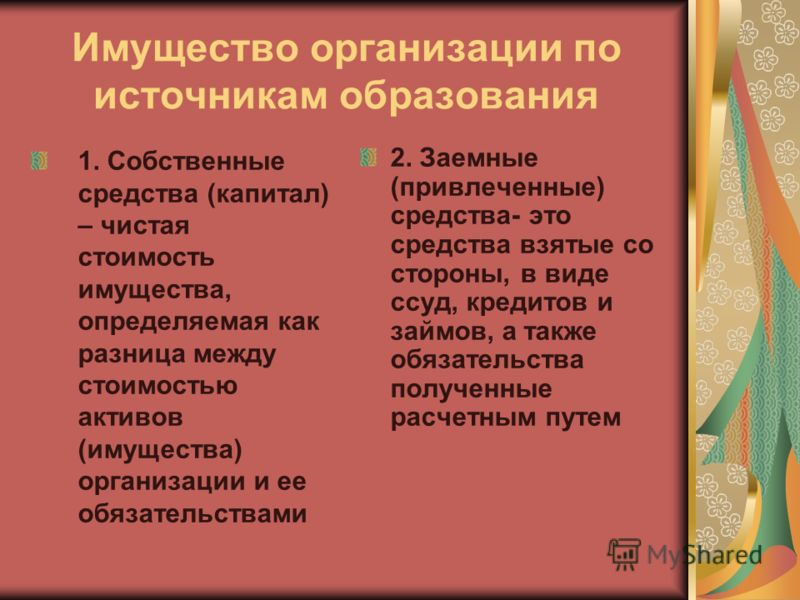 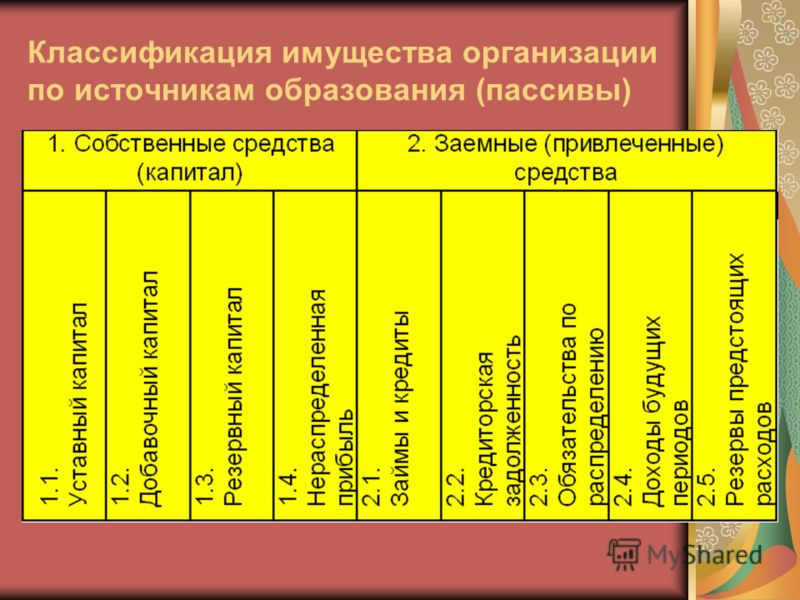 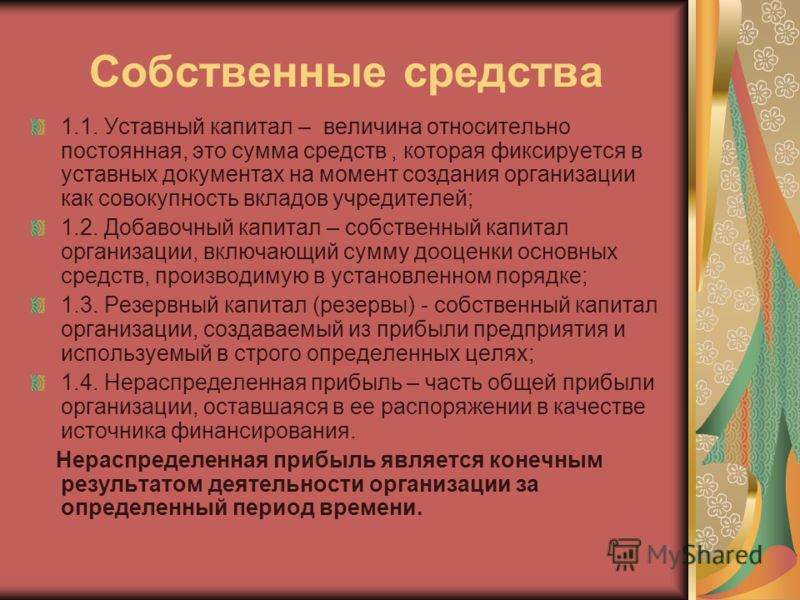 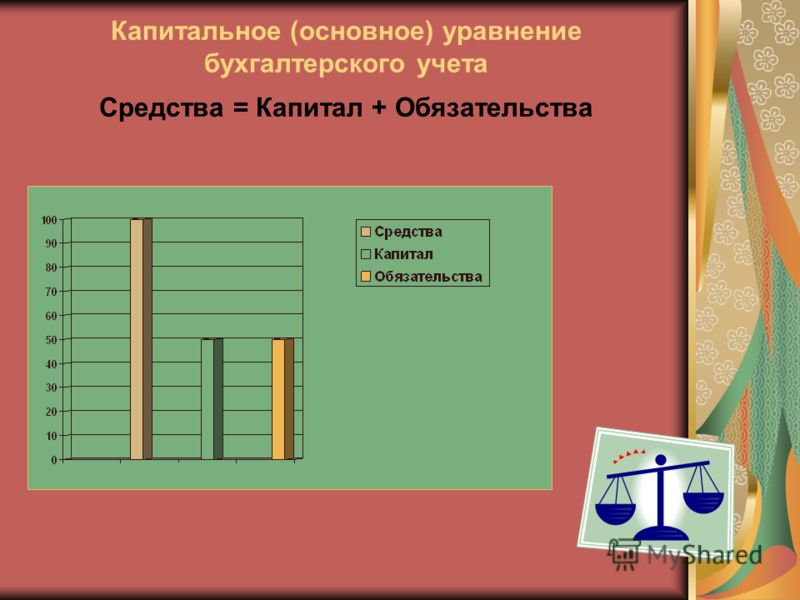 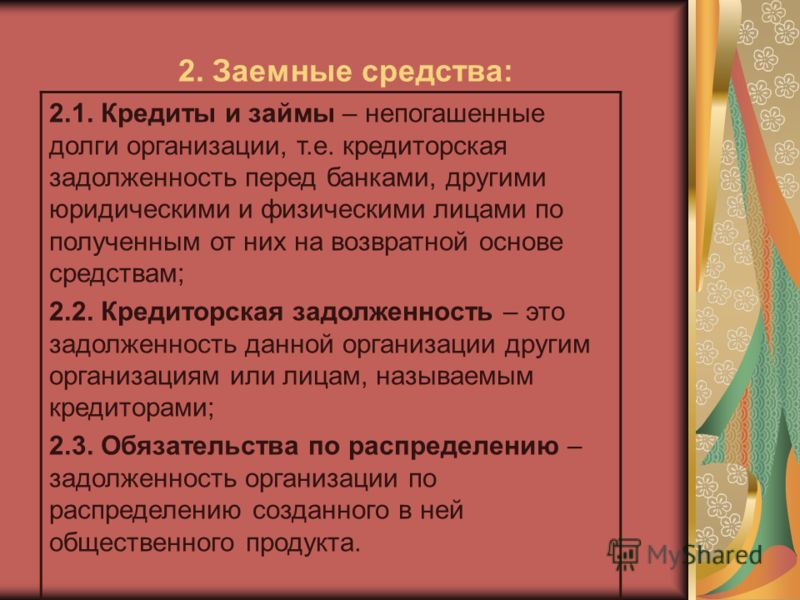 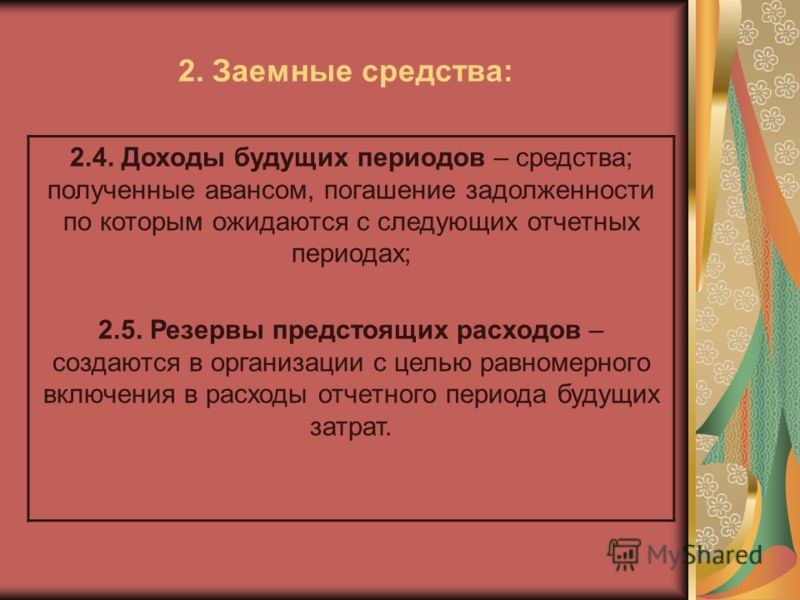       Вам необходимо внимательно изучить данный материал, сделать в тетради конспект (для себя) и запомнить основные понятия и классификацию имущества организации по источникам образования.